Mission: RSU exists by providing quality higher education and learning environment in agriculture, fisheries and forestry, arts and sciences, business and accountancy, education, engineering and technology, and other related disciplines; ensuring the development of competent professionals; and conducting relevant research and extension programs using modern and appropriate technology conforming with international standards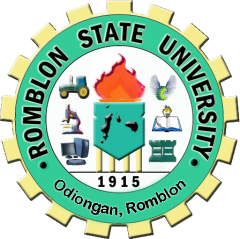 RSU Strategic plan 2019-2025Production Performance Indicators and TargetsPerformance Ind+B6+C1:P8Vision: RSU as an innovative agricultural university, committed to develop industry responsive life-long learners resilient to the changing environment towards an internationally competitive higher education institution.Vision:MissionVision: RSU as an innovative agricultural university, committed to develop industry responsive life-long learners resilient to the changing environment towards an internationally competitive higher education institution.Vision:MissionROMBLON STATE UNIVERSITYIssues/ConcernsGoalsObjectivesIndicatorsBaselineAnnual TargetsAnnual TargetsAnnual TargetsAnnual TargetsAnnual TargetsAnnual TargetsAnnual TargetsIssues/ConcernsGoalsObjectivesIndicatorsBaseline2019202020212022202320242025Low implementation of mandate giving rise to undocumented IGPsTo institutionalize income generating projects that serve as model enterprisesRequire each unit to implement legit IGP projects-Number of IGP Projects proposed- No of IGP Projects legally registered- Number of IGP Projects implemented0352 but not legit103210221022102210221022601212Staffing and structure issuesTo establish functional IGP structures with complete staff and defined responsibilitiesTo activate or reactivate IGP coordinators and enterprise operators in the delivery units- One functional University IGP structure- Number of fulltime enterprise operators1222222112Low utilization of production fund and resourcesMaximization of production funds and resources100% utilization of production fund and production resources-Budget utilization rate- Utilization of land resources for production50%1Ha75%5Ha100%5Ha100%5Ha100%5Ha100%5Ha100%5Ha100%5HaTransparency in accounting IGP fundsEffective, efficient, transparent management of the IGP system of the UniversityEstablished transparency of operationsAccounting documents submitted every month and year222222212Poor facilitiesEstablished formal IGP Office per delivery unitInstitutionalization of the IGP Office in each delivery unitOne fully equipped IGP Office per Unit10919StrategiesPPAsResponsible EntityEvaluate existing IGP; Conduct write shop on business planning;Conduct IGP SummitIGP Unit, Delivery unitsClustering of businesses; CBA to take charge of registrationBusiness registration and licensing programCBACapacitate business owners or handlersTraining and seminars ATNAIGP Unit, Delivery unitsRequire each unit to have an IGP Coordinator; create an IGP CouncilOrganizational meetingsIGP Unit, Delivery unitsHiring of operators based on capitalization and viability of enterpriseRecruitment and selectionIGP CoordinatorAssistance in proposal, business plan, feasibility study preparationTraining on budget preparation, procurement, accounting.IGP Unit, CoordinatorsPreparation of Land Use PlanAgri PPsIGP Unit, Coordinators, Campus DirectorsBookkeeping seminars, seminar on preparation of accounting documentsmonthly audit and annual reviewIGP Unit, Coordinators, Business handlersCompletion of University Business Center;Completion of University Business CenterAuxiliary, Budget, BAC, IGP Unit